             Klasa I sala 4TYDZIEŃ BEZ BASENU             Klasa I sala 4TYDZIEŃ BEZ BASENU             Klasa I sala 4TYDZIEŃ BEZ BASENU             Klasa I sala 4TYDZIEŃ BEZ BASENU             Klasa I sala 4TYDZIEŃ BEZ BASENU             Klasa I sala 4TYDZIEŃ BEZ BASENUPONIEDZIAŁEKWTOREKŚRODACZWARTEKPIĄTEK1. 800-845IIW-FII2. 855-940IIIII3. 950-1035W-FIIII4. 1050-1135religiaIreligiaII5. 1150-1235j. angielskij. angielski6. 1245-13307. 1340-1425TYDZIEŃ Z BASENEM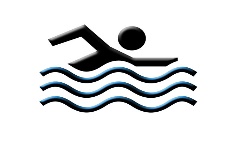 TYDZIEŃ Z BASENEMTYDZIEŃ Z BASENEMTYDZIEŃ Z BASENEMTYDZIEŃ Z BASENEMTYDZIEŃ Z BASENEMPONIEDZIAŁEKWTOREKŚRODACZWARTEKPIĄTEK1. 800-845IIIII2. 855-940IIIII3. 950-1035W-FIIII4. 1050-1135ReligiaIReligiaI5. 1150-1235J. angielskiJ. angielskiW-F basen6. 1245-1330W-F basen